Board Policy 4150Concurrent Employment PolicyBoard Approval Date: 8/10/2021Except as otherwise agreed, employment by Method Schools shall be deemed to be "full time." Method Schools recognizes the fact that an employee may be justified, under some circumstances, in accepting casual outside employment to be performed after working hours if no conflict with Method Schools’ interest is involved.No employee shall accept or engage in any activity, business, or full-time employment, either during or after working hours, that would conflict with Method Schools’ interests or diminish the ability of the employee to render to the company the full, loyal, and undivided service which is contemplated in his or her employment by the Method Schools.Conflict of Interest:No employee shall ever be permitted to engage his or her time or talents with a company that competes with Method Schools. No employee can be permitted to reveal what he or she learns regarding techniques, policy, programs, and so forth to any other individual or company whether a competitor or not. If you wish to work part-time for another company, please discuss the matter with your supervisor prior to accepting the job.  Permission to hold any outside employment or business interests with anybody doing business with Method Schools, must be secured in writing from Method Schools. Failure to secure advance permission may result in immediate termination. Date:Employee Name:*By signing, employee agrees to comply with the terms outlined in this policySignature: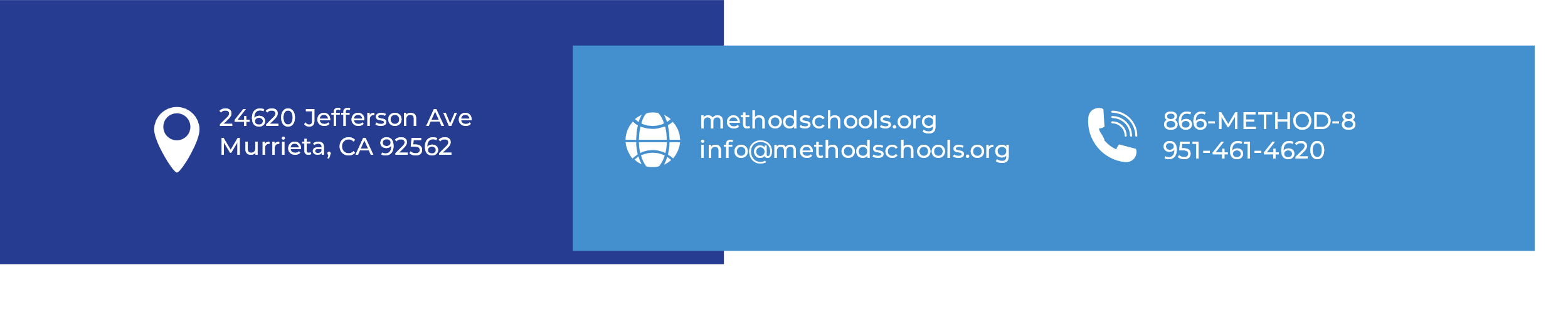 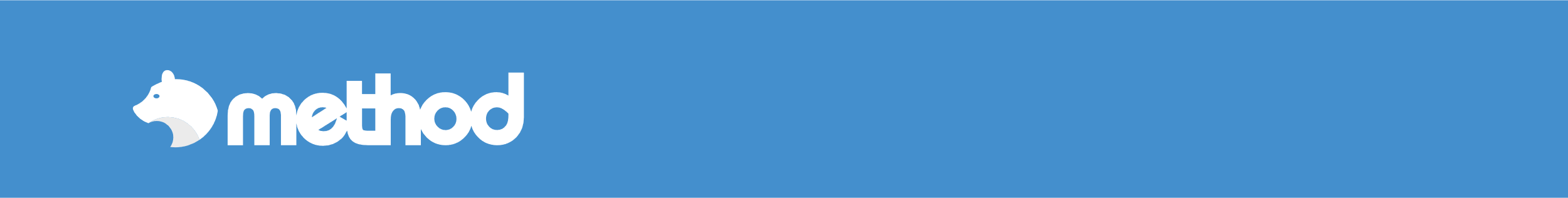 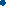 